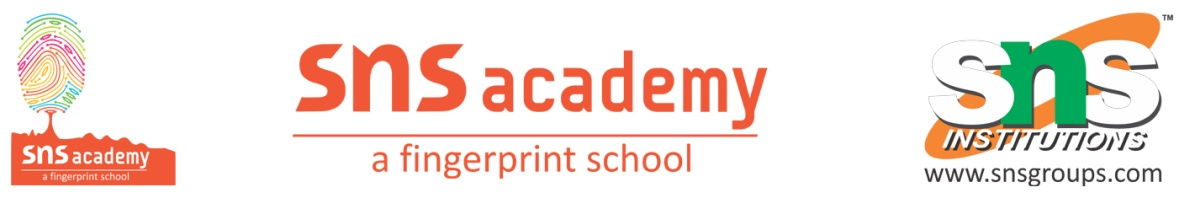 Grade 4Worksheet 1TensesI. Write the tense form of the following sentences.1. Naveen is practising for the annual day.2. Theo sings wonderfully.3. Naveen is practising for the annual day.4. Rani has kept this notebook for so many years.5. It has been raining for quite some time now.6. I have gone.7. Julie has been relying on a pay rise to pay her student loan.8. We went to Spain for our holidays.9. I had been working there for a year.10. I had finished the work.11. They had been painting the bedroom.12. Everyone was shouting.13. They got home very late last night.14. She had gone.15. I lived abroad for ten years.